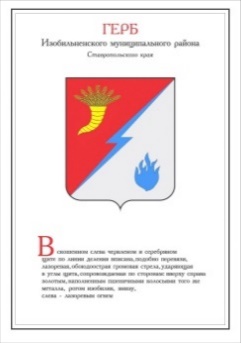 ДУМА ИЗОБИЛЬНЕНСКОГО городского округаСТАВРОПОЛЬСКОГО КРАЯВТОРОГО СОЗЫВАРЕШЕНИЕ30 сентября 2022 года                    г. Изобильный                               №11Об утверждении структуры Думы Изобильненского городского округа Ставропольского края второго созываВ соответствии с частями 5, 15 статьи 29 Устава Изобильненского городского округа Ставропольского краяДума Изобильненского городского округа Ставропольского края РЕШИЛА:1. Утвердить структуру Думы Изобильненского городского округа Ставропольского края второго созыва:председатель Думы Изобильненского городского округа Ставропольского края;первый заместитель председателя Думы Изобильненского городского округа Ставропольского края;заместитель председателя Думы Изобильненского городского округа Ставропольского края;секретарь Думы Изобильненского городского округа Ставропольского края;Президиум Думы Изобильненского городского округа Ставропольского края;комитет по вопросам депутатской деятельности, этике и Регламенту;комитет по вопросам бюджета и экономики;комитет по социальной политике, вопросам здравоохранения, образования, культуры, спорта и взаимоотношений с общественными организациями;комитет по аграрным вопросам, землепользованию и природопользованию;комитет по вопросам управления собственностью городского округа, промышленности, транспорта, связи и коммунального хозяйства;комитет по вопросам законности и местного самоуправления;аппарат Думы Изобильненского городского округа Ставропольского края.2. Утвердить структуру аппарата Думы Изобильненского городского округа Ставропольского края согласно приложению.3. Признать утратившими силу решения Думы Изобильненского городского округа Ставропольского края:от 26 сентября 2017 года №5 «Об утверждении структуры Думы Изобильненского городского округа Ставропольского края первого созыва»;от 21 августа 2020 года №426 «О внесении изменения в пункт 4 структуры аппарата Думы Изобильненского городского округа Ставропольского края, утвержденной решением Думы Изобильненского городского округа Ставропольского края от 26 сентября 2017 года №5»;от 18 декабря 2020 года №459 «О признании утратившими силу пунктов 6 и 9 структуры аппарата Думы Изобильненского городского округа Ставропольского края, утвержденной решением Думы Изобильненского городского округа Ставропольского края от 26 сентября 2017 года №5»;от 12 марта 2021 года №478 «О внесении изменения в пункт 8 структуры аппарата Думы Изобильненского городского округа Ставропольского края, утвержденной решением Думы Изобильненского городского округа Ставропольского края от 26 сентября 2017 года №5».4. Настоящее решение вступает в силу со дня его принятия.Председатель Думы Изобильненского городского округа Ставропольского края                                                                А.М. Рогов Структура аппарата Думы Изобильненского городского округа Ставропольского краяПриложениек решению Думы Изобильненского городского округа Ставропольского краяот 30 сентября 2022 года №11№п/пНаименование должности1.Управляющий делами2.Начальник отдела по организационному обеспечению деятельности Думы городского округа3.Заместитель начальника отдела по организационному обеспечению деятельности Думы городского округа – юрисконсульт4.Консультант5.Главный специалист6.Специалист I категории7.Эксперт